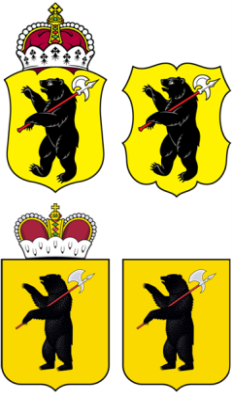 ЯРОСЛАВСКАЯ ОБЛАСТНАЯ ДУМА Д Е П У Т А ТЯРОСЛАВСКОЙ ОБЛАСТНОЙ ДУМЫ седьмого созыва  (2018-2023)«____» _________________20___Г.                                                                                        №_________На основании статьи 27 Устава Ярославской области вношу на рассмотрение Ярославской областной Думы в качестве законодательной инициативы поправки к проекту закона Ярославской области «О внесении изменений в Закон Ярославской области «Об областном бюджете на 2021 год и на плановый период 2022 и 2023 годов», внесенному Губернатором Ярославской области от 05.02.2021 вх. № 247 следующего содержания:          Перераспределить расходы областного бюджета на 2021 год по Государственной программе «Местное самоуправление Ярославской области» (код целевой классификации 39.0.00.00000), предусмотрев субсидию (код целевой классификации 39.6.01.75350) на реализацию мероприятий инициативного бюджетирования на территории Ярославской области (поддержка местных инициатив) городскому округу г. Ярославль в МОУ «Средняя школа № 59» на сумму 412083 рубля на замену оконных блоков, в МОУ «Средняя школа № 84 на сумму 713064 рублей на ремонт кровли, в МОУ «Средняя школа № 67» на сумму 852348 рублей на ремонт спортивного зала, в МОУ «Средняя школа № 77» на сумму 295770 рублей на замену оконных блоков, в МОУ КОЦ «ЛАД» на сумму 747225 рублей на ремонт спортивного зала, в МДОУ «Детский сад № 240» на сумму 197392 рубля на замену оконных блоков, в МДОУ «Детский сад № 151» на сумму 217691 на замену оконных блоков, в МДОУ «Детский сад № 131» на сумму 348666 рублей на ремонт кровли, в МДОУ «Детский сад № 142» на сумму 215467 рублей на замену оконных блоков за счет уменьшения на указанную сумму нераспределенных средств по Субсидии на реализацию мероприятий инициативного бюджетирования на территории Ярославской области (поддержка местных инициатив). Внести соответствующие изменения в  приложения к законопроекту.Обоснование. Принятие данной поправки позволит обеспечить скорейшее решение давно назревшего вопроса по замене оконных блоков, ремонту кровли  в школах и детских садах для поддержания температурного режима и обеспечения безопасности детей.ДепутатЯрославской областной Думы                                              Я.С. Якушев